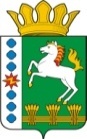 КОНТРОЛЬНО-СЧЕТНЫЙ ОРГАН ШАРЫПОВСКОГО РАЙОНАКрасноярского краяЗаключениена проект Решения Березовского  сельского Совета депутатов «О внесении изменений в Решение сельского Совета депутатов от 15.12.2016 № 19 «О бюджете поселения на 2017 год и плановый период 2018-2019 годов» 05 мая 2017 год                  								№ 40Настоящее экспертное заключение подготовлено Контрольно – счетным органом Шарыповского района на основании ст. 157 Бюджетного  кодекса Российской Федерации, ст. 9 Федерального закона от 07.02.2011 № 6-ФЗ «Об общих принципах организации и деятельности контрольно – счетных органов субъектов Российской Федерации и муниципальных образований», ст. 5 Решения Шарыповского районного Совета депутатов от 20.09.2012 № 31/289р «О внесении изменений и дополнений в Решение Шарыповского районного Совета депутатов от 21.06.2012 № 28/272р «О создании Контрольно – счетного органа Шарыповского района» (в ред. от 20.03.2014 № 46/536р, от 25.09.2014 № 51/573р, от 26.02.2015 № 56/671р) и в соответствии со стандартом организации деятельности Контрольно – счетного органа Шарыповского района СОД 2 «Организация, проведение и оформление результатов финансово – экономической экспертизы проектов Решений Шарыповского районного Совета депутатов и нормативно – правовых актов по бюджетно – финансовым вопросам и вопросам использования муниципального имущества и проектов муниципальных программ» утвержденного приказом Контрольно – счетного органа Шарыповского района от 16.12.2013 № 29, Соглашения от 15.01.2015 «О передаче Контрольно-счетному органу Шарыповского района полномочий Контрольно-счетного органа Березовского сельсовета по осуществлению внешнего муниципального финансового контроля».Представленный на экспертизу проект Решения Березовского  сельского Совета депутатов «О внесении изменений в Решение Березовского  сельского Совета депутатов от 15.12.2016 № 19 «О бюджете поселения на 2017 год и плановый период 2018-2019 годов» направлен в Контрольно – счетный орган Шарыповского района 03 мая 2017 года. Разработчиком данного проекта Программы является администрация Березовского  сельсовета.Мероприятие проведено 04-05 мая  2017 года.В ходе подготовки заключения Контрольно – счетным органом Шарыповского района были проанализированы следующие материалы:- проект Решения Березовского  сельского Совета депутатов «О внесении изменений в Решение сельского Совета депутатов от 15.12.2016 № 19 «О бюджете поселения на 2017 год и плановый период 2018-2019 годов»;-  решение Березовского  сельского Совета депутатов от 15.12.2016 № 19 «О бюджете поселения на 2017 год и плановый период 2018-2019 годов».Согласно статье 6 Решения Березовского  сельского Совета депутатов от 15.12.2016 № 19 «О бюджете поселения на 2017 год и плановый период 2018-2019 годов» администрация Березовского сельсовета вправе в ходе исполнения бюджета поселения вносить изменения в сводную бюджетную роспись бюджета поселения на 2017 год и плановый период 2018-2019 годов.При проведении экспертизы проекта Решения проведены:- оценка соответствия внесенного проекта Решения сведениям и документам, явившимся основанием его составления;- оценка соответствия текстовой части и структуры проекта Решения требованиям бюджетного законодательства Российской Федерации;- анализ предлагаемых изменений бюджетных ассигнований по доходам, расходам и источникам финансирования дефицита бюджета, оценка обоснованности таких изменений.В результате экспертизы проекта Решения и финансово – экономических обоснований предлагаемых к утверждению увеличений бюджетных ассигнований по расходам бюджета, подтверждающих потребность выделения дополнительных ассигнований в указанных в проекте Решения суммах по средствам бюджетов установлено:Представленным проектом Решения предлагается изменить основные характеристики бюджета поселения на 2017 год, внести изменения в текстовую часть и приложения к Решению о бюджете, изложив их в новой редакции в соответствии с представленным проектом Решения.Предлагаемые к утверждению изменения текстовой части Решения о бюджете поселения соответствуют бюджетному законодательству и законодательно установленным полномочиям органов местного самоуправления.Предлагаемые в проекте Решения изменения основных характеристик бюджета поселения представлены в таблице 1.Таблица 1(руб.)Прогнозируемый общий объем доходов бюджета поселения увеличивается за счет собственных доходов в сумме 1 227 343,00 руб. (30,12%) и за счет безвозмездных поступлений в сумме 358 936,00 руб. (4,98%). Анализ изменения бюджетных ассигнований по доходам в 2017 годуТаблица 2(руб.)    Увеличение налоговых и неналоговых доходов бюджета поселения в сумме 1 227 343,00  руб. (30,12%) за счет налога на совокупный доход в сумме 1 596 500,00  руб. (313,04%) и доходов от продажи материальных и нематериальных запасов в сумме 1 500,00 руб. (53,57%) и уменьшения налога на доходы физических лиц в сумме 370 657,00  руб. (21,33%).Безвозмездные поступления в соответствии с краевыми законами, нормативными правовыми актами Правительства Красноярского края, уведомлениями главных распорядителей средств федерального, краевого и районного бюджетов изменятся и составят в сумме 7 561 436,00 рублей, из них:– увеличение в сумме 4 690,00 рублей на осуществление первичного воинского учета на территориях, где отсутствуют военные комиссариаты; – увеличение прочих межбюджетных трансфертов, передаваемых бюджетам сельских поселений из районного бюджета в сумме 116 420,00 рублей (100,00%);– увеличение прочих межбюджетных трансфертов, передаваемых бюджетам сельских поселений из краевого бюджета в сумме 237 826,00 рублей (100,00%).Общий объем расходов бюджета поселения  увеличивается в сумме 1 522 872,00 руб. (13,27%).Анализ изменения бюджетных ассигнований по расходам в 2017 годуТаблица 3(руб.)По разделу, подразделу 0104 «Функционирование Правительства РФ, высших органов исполнительной власти субъектов РФ, местных администраций» увеличение бюджетных ассигнований в сумме 261 961,00 руб. (5,65%), из них:- увеличение в сумме 149 961,00 рублей на ремонт септика у здания сельсовета и ремонт санузла в здании сельсовета;- увеличение в сумме 60 000,00 рублей на пропитку крыши здания сельсовета в целях противопожарной безопасности;- увеличение бюджетных ассигнований в сумме 52 000,00 рублей на проведение медосмотра работников сельсовета и на приобретение принтеров и автозапчастей.- По разделу, подразделу 0203 «Мобилизационная и вневойсковая подготовка» увеличение бюджетных ассигнований в сумме 4 690,00 рублей (1,81%) на осуществление первичного воинского учета на территориях, где отсутствуют военные комиссариаты.По разделу, подразделу 0310 «Обеспечение пожарной безопасности» увеличение бюджетных ассигнований в сумме 56 876,00 рублей, из них:-  увеличение на сумму 56 876,00 рублей на обеспечение первичных мер пожарной безопасности за счет средств краевого бюджета По разделу 0400 «Национальная экономика» увеличение бюджетных ассигнований в сумме 533 591,00 рублей (289,62%), из них:- увеличение бюджетных ассигнований в сумме 13 920,00 рублей на страхование гидротехнического содержания в д. Горбы;- увеличение в сумме 491 671,00 рублей на содержание автомобильных дорог общего пользования местного значения;- увеличение в сумме 28 000,00 рублей на установку технических средств организации дорожного движения;По разделу, подразделу 0502 «Коммунальное хозяйство» увеличение бюджетных ассигнований в сумме 591 754,00 рублей (100,00%), из них:- увеличение бюджетных ассигнований в сумме 348 308,00 рублей на ремонт сетей водоснабжения по улицам Садовая, Советская, Трактовая в с. Березовское;- увеличение бюджетных ассигнований в сумме 150 446,00 рублей на приобретение глубинных насосов в д. Горбы и д. Гудково;- увеличение бюджетных ассигнований в сумме 93 000,00 рублей для замены дымососа в котельной в с. Березовское;По разделу, подразделу 0503  «Благоустройство» увеличение бюджетных ассигнований в сумме 150 000,00 руб. (27,21%), из них:- увеличение бюджетных ассигнований в сумме 55 000,00 руб. на изготовление и установку автобусных остановок в д. Ершово и д. Горбы;- увеличение бюджетных ассигнований в сумме 30 000,00 рублей на приобретение ламп уличного освещения;- увеличение бюджетных ассигнований в сумме 15 000,00 рублей на приобретение ламп уличного освещения;- увеличение бюджетных ассигнований в сумме 50 000,00 рублей для вырубки тополей на территории Березовского сельсовета.По разделу, подразделу 0801 «Культура» уменьшение бюджетных ассигнований в сумме 76 000,00 рублей (1,33%), в связи с приведением в соответствие по подведомственным учреждениям субсидии на выполнение муниципального задания. В подпункты 3 и 4 пункта 1 статьи 1 проекта решения на 2017 год  внесены следующие изменения: дефицит бюджета поселения  в сумме 136 593,00 рублей и источники финансирования дефицита бюджета в сумме 136 593,00 рублей.Вносятся изменения в подпункты 1 и 2 пункта 2 и 3 статьи 1 следующие изменения:«Утвердить основные характеристики  бюджета поселения  на 2018 год и 2019 год:»Таблица 4Увеличение бюджетных ассигнований по доходам и расходам бюджета поселения на основании уведомлений от главных распорядителей бюджетных средств за счет средств федерального бюджета по мероприятию «Осуществление первичного воинского учета на территориях, где отсутствуют военные комиссариаты» в рамках подпрограммы "Обеспечение реализации муниципальной программы" муниципальной программы "Муниципальное управление":- в 2018 году на сумму 267 060,00 руб. (2,13%);- в 2019 году на сумму 267 060,00 руб. (2,07%).В статью 10 «Дорожный фонд Березовского сельсовета» вносятся следующие изменения: Таблица 5(руб.)Увеличение бюджетных ассигнований по дорожному фонду Березовского сельсовета в 2017 году в сумме 519 671,00 руб. (284,67%).В статью 13 «Муниципальный долг Березовского сельсовета» в пункт 2 вносятся следующие изменения: Таблица 6(руб.)Увеличение бюджетных ассигнований предельного объема муниципального долга Березовского сельсовета в 2017 году в сумме 1 598 000,00 руб. (139,22%).Приложения 1, 2, 4, 5, 6, 7, 8, 9, 11 к Решению излагаются в новой редакции согласно приложений 1-9 к проекту Решения.При проверке правильности планирования и составления проекта Решения  нарушений не установлено.На основании выше изложенного Контрольно – счетный орган  Шарыповского района предлагает депутатам Березовского сельского Совета депутатов принять  проект Решения Березовского сельского Совета депутатов «О внесении изменений в Решение Березовского сельского Совета депутатов от 15.12.2016 № 19 «О бюджете поселения на 2017 год и плановый период 2018-2019 годов».Председатель 	Контрольно – счетного органа						                   Г.В. Савчукнаименование показателяосновные характеристики бюджета на 2017 годосновные характеристики бюджета на 2017 годосновные характеристики бюджета на 2017 годосновные характеристики бюджета на 2017 годнаименование показателядействующее Решение о бюджетеРешение о бюджете с учетом предлагаемых измененийизменение% измененияпрогнозируемый общий объем доходов бюджета поселения 11 277 300,0012 863 579,001 586 279,00114,07общий объем расходов бюджета поселения11 477 300,0013 000 172,001 522 872,00113,27дефицит бюджета поселения200 000,00136 593,00-63 407,00 источники финансирования дефицита бюджета поселения200 000,00136 593,00-63 407,00Наименование групп, подгрупп, статей, подстатей, элементов, подвидов доходов, кодов классификации операций сектора государственного управления, относящихся к доходам бюджетовпредыдущая редакция Решенияпредлагаемая редакция проекта Решенияувеличение% измененияНАЛОГОВЫЕ И НЕНАЛОГОВЫЕ ДОХОДЫ, в том числе4 074 800,005 302 143,001 227 343,00130,12Налог на доходы физических лиц 1 737 900,001 367 243,00-370 657,0078,67НАЛОГИ НА ТОВАРЫ (РАБОТЫ, УСЛУГИ), РЕАЛИЗУЕМЫЕ НА ТЕРРИТОРИ РОССИЙСКОЙ ФЕДЕРАЦИИ281 400,00281 400,000,00100,00НАЛОГ НА СОВОКУПНЫЙ ДОХОД510 000,002 106 500,001 596 500,00413,04НАЛОГ НА ИМУЩЕСТВО1 308 800,001 308 800,000,00100,00ГОСУДАРСТВЕННАЯ ПОШЛИНА10 000,0010 000,000,00100,00ДОХОДЫ ОТ ИСПОЛЬЗОВАНИЯ ИМУЩЕСТВА, НАХОДЯЩЕГОСЯ В ГОСУДАРСТВЕННОЙ И МУНИЦИПАЛЬНОЙ СОБСТВЕННОСТИ223 900,00223 900,000,00100,00ДОХОДЫ ОТ ПРОДАЖИ МАТЕРИАЛЬНЫХ И НЕМАТЕРИАЛЬНЫХ ЗАПАСОВ2 800,004 300,001 500,00153,57БЕЗВОЗМЕЗДНЫЕ ПОСТУПЛЕНИЯ7 202 500,007 561 436,00358 936,00104,98дотации бюджетам субъектов РФ и муниципальных образований6 901 000,00 6 901 000,000,00100,00субвенции бюджетам субъектов РФ и муниципальных образований266 900,00271 590,004 690,00101,76Иные межбюджетные трансферты34 600,00388 846,00354 246,001123,8Всего доходов11 277 300,0012 863 579,001 586 279,00114,07наименование показателя бюджетной классификацииРаздел, подразделпредыдущая редакция предлагаемая редакция отклонение% отклонения12345 (4-3)6Общегосударственные вопросы01004 637 400,004 899 361,00261 961,00105,65функционирование высшего должностного лица субъекта РФ и органа местного самоуправления0102584 300,00584 300,000,00100,00функционирование Правительства РФ, высших органов исполнительной власти субъектов РФ, местных администраций01044 035 700,004 297 661,00261 961,00106,49резервные фонды011110 000,0010 000,000,00100,00другие общегосударственные вопросы01137 400,007 400,000,00100,00Национальная оборона0200259 500,00264 190,004 690,00101,81мобилизационная и вневойсковая подготовка0203259 500,00264 190,004 690,00101,81Национальная безопасность и правоохранительная деятельность03001 000,0057 876,0056 876,005787,60обеспечение пожарной безопасности0310500,0057 376,0056 876,0011475,20другие вопросы в области национальной безопасности и правоохранительной деятельности0314500,00500,000,00100,00Национальная экономика0400281 400,00814 991,00533 591,00289,62водное хозяйство04060,0013 920,0013 920,00100,00дорожное хозяйство0409281 400,00801 071,00519 671,00284,67Жилищно - коммунальное хозяйство0500551 300,001 293 054,00741 754,00234,55коммунальное хозяйство05020,00591 754,00591 754,00100,00благоустройство0503551 300,00701 300,00150 000,00127,21Культура, кинематография08005 720 300,005 644 300,00-76 000,0098,67культура08015 720 300,005 644 300,00-76 000,0098,67Социальная политика100026 400,0026 400,000,00100,00пенсионное обеспечение100126 400,0026 400,000,00100,00ВСЕГО РАСХОДЫ11 477 300,0013 000 172,001 522 872,00113,27Предыдущая редакцияПредлагаемая редакцияОтклонение прогнозируемый общий объем доходов бюджета поселения в сумме2018 год2019 год11 291 600,00 рублей11 278 600,00 рублей11 558 660,00 рублей11 545 660,00 рублей+ 267 060,00 рублей+ 267 060,00 рублейобщий объем расходов бюджета поселения  в сумме2018 год2019 год11 291 600,00 рублей11 278 600,00 рублей11 558 660,00 рублей11 545 660,00 рублей+ 267 060,00 рублей+ 267 060,00 рублейдефицит бюджета поселения  в сумме2018 год 2019 год0,00 рублей0,00 рублей0,00 рублей0,00 рублейисточники финансирования дефицита бюджета поселения  в сумме2018 год2019 год0,00 рублей0,00 рублей0,00 рублей0,00 рублейПредыдущая редакцияПредлагаемая редакция (Проект Решения)1.Утвердить объем бюджетных ассигнований дорожного фонда Березовского сельсовета2017 год в сумме  281 400,00 руб.2018 год в сумме 281 400,00 руб.;2019 год в сумме 281 400,00 руб.1.Утвердить объем бюджетных ассигнований дорожного фонда Березовского сельсовета2017 год в сумме 801 071,00 руб.2018 год в сумме 281 400,00 руб.;2019 год в сумме 281 400,00 руб.Предыдущая редакцияПредлагаемая редакция (Проект Решения)1.Установить предельный объем муниципального долга Березовского сельсовета4 074 800,00 рублей на 2017 год; 4 163 400,00 рублей на 2018 год; 4 266 800,00 рублей на 2019 год; 1.Установить предельный объем муниципального долга Березовского сельсовета5 672 800,00 рублей на 2017 год; 4 163 400,00 рублей на 2018 год; 4 266 800,00 рублей на 2019 год; 